Vous disposez de plusieurs tubes à essai contenant les prélèvements effectués sur les vêtements de chaque suspect (le tube n°1 pour le suspect n°1, le tube n°2 pour le suspect n°2, etc…).A faire : 	Programmez la maquette ION-O-MATIC pour détecter automatiquement le coupable.		Rédigez le rapport d’enquête.Coups de pouce : Pour projection :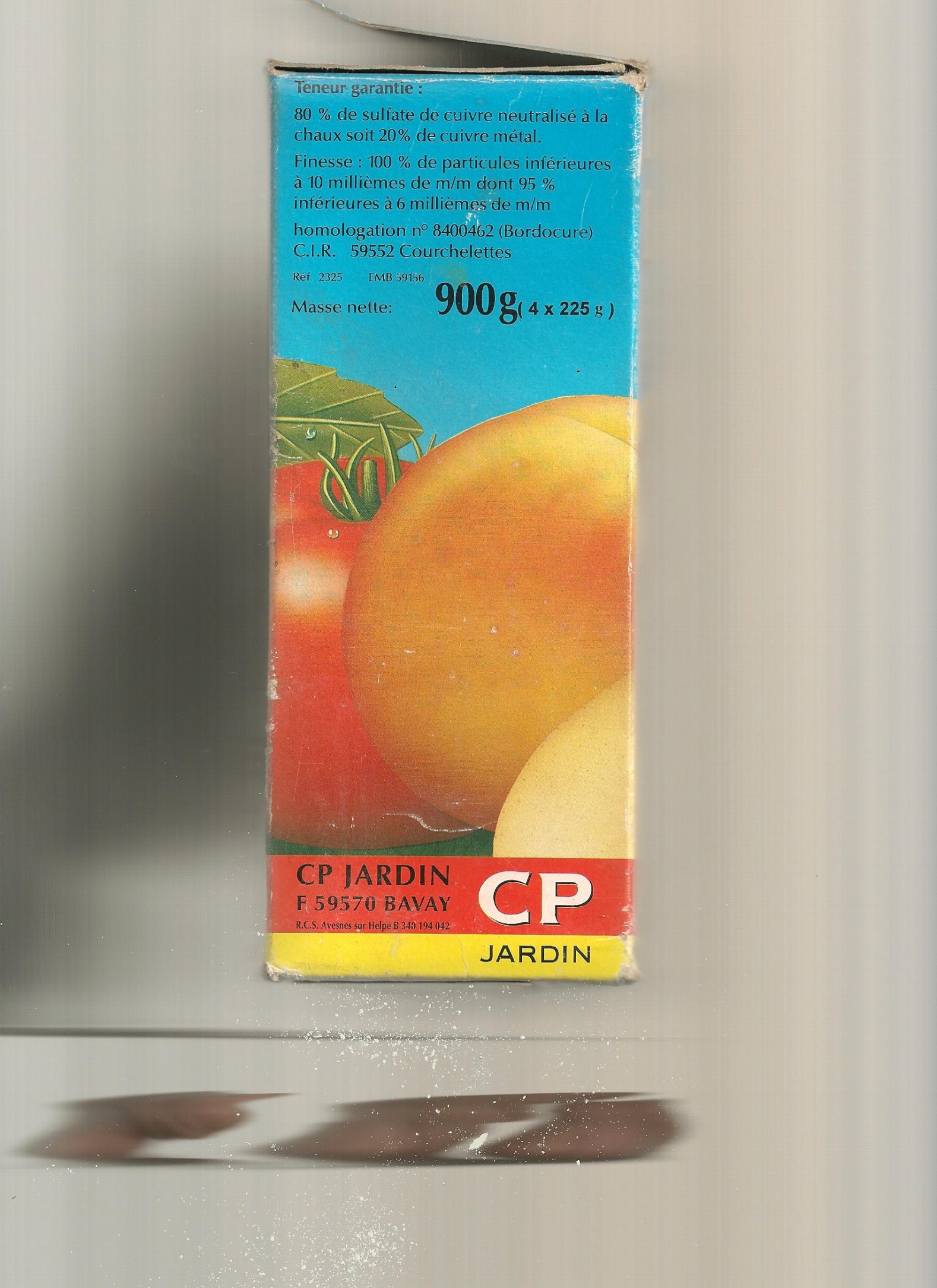 Nom :Nom :Nom :Nom :Nom :Nom :Nom :Nom :Nom :Classe :Classe :Classe :Classe :Classe :Classe :Classe :Classe :Classe :Prénom :Prénom :Prénom :Prénom :Prénom :Prénom :Prénom :Prénom :Prénom :Date :Date :Date :Date :Date :Date :Date :Date :Date :LES EXPERTS: PICARDIELES EXPERTS: PICARDIELES EXPERTS: PICARDIELES EXPERTS: PICARDIELES EXPERTS: PICARDIELES EXPERTS: PICARDIELES EXPERTS: PICARDIELES EXPERTS: PICARDIELES EXPERTS: PICARDIELES EXPERTS: PICARDIELES EXPERTS: PICARDIELES EXPERTS: PICARDIELES EXPERTS: PICARDIELES EXPERTS: PICARDIELES EXPERTS: PICARDIELES EXPERTS: PICARDIELES EXPERTS: PICARDIELES EXPERTS: PICARDIELES EXPERTS: PICARDIELES EXPERTS: PICARDIE[C1]    Pratiquer des démarches scientifiques – Domaine du socle : 4[C1]    Pratiquer des démarches scientifiques – Domaine du socle : 4[C1]    Pratiquer des démarches scientifiques – Domaine du socle : 4[C1]    Pratiquer des démarches scientifiques – Domaine du socle : 4[C1]    Pratiquer des démarches scientifiques – Domaine du socle : 4[C1]    Pratiquer des démarches scientifiques – Domaine du socle : 4[C1]    Pratiquer des démarches scientifiques – Domaine du socle : 4[C1]    Pratiquer des démarches scientifiques – Domaine du socle : 4[C1]    Pratiquer des démarches scientifiques – Domaine du socle : 4[C1]    Pratiquer des démarches scientifiques – Domaine du socle : 4[C1]    Pratiquer des démarches scientifiques – Domaine du socle : 4[C1]    Pratiquer des démarches scientifiques – Domaine du socle : 4[C1]    Pratiquer des démarches scientifiques – Domaine du socle : 4I      DMI      DMF      PMF      PMS     TBS     TBS     TBInterpréter des résultats expérimentaux.Interpréter des résultats expérimentaux.Interpréter des résultats expérimentaux.Interpréter des résultats expérimentaux.Interpréter des résultats expérimentaux.Interpréter des résultats expérimentaux.Interpréter des résultats expérimentaux.Interpréter des résultats expérimentaux.Interpréter des résultats expérimentaux.Interpréter des résultats expérimentaux.Interpréter des résultats expérimentaux.Interpréter des résultats expérimentaux.Interpréter des résultats expérimentaux.[C3]    S'approprier des outils et des méthodes – Domaine du socle : 2[C3]    S'approprier des outils et des méthodes – Domaine du socle : 2[C3]    S'approprier des outils et des méthodes – Domaine du socle : 2[C3]    S'approprier des outils et des méthodes – Domaine du socle : 2[C3]    S'approprier des outils et des méthodes – Domaine du socle : 2[C3]    S'approprier des outils et des méthodes – Domaine du socle : 2[C3]    S'approprier des outils et des méthodes – Domaine du socle : 2[C3]    S'approprier des outils et des méthodes – Domaine du socle : 2[C3]    S'approprier des outils et des méthodes – Domaine du socle : 2[C3]    S'approprier des outils et des méthodes – Domaine du socle : 2[C3]    S'approprier des outils et des méthodes – Domaine du socle : 2[C3]    S'approprier des outils et des méthodes – Domaine du socle : 2[C3]    S'approprier des outils et des méthodes – Domaine du socle : 2I      DMI      DMF      PMF      PMS     TBS     TBS     TBUtiliser des outils d’acquisition et de traitement de données, de simulations et de modèles numériques.Utiliser des outils d’acquisition et de traitement de données, de simulations et de modèles numériques.Utiliser des outils d’acquisition et de traitement de données, de simulations et de modèles numériques.Utiliser des outils d’acquisition et de traitement de données, de simulations et de modèles numériques.Utiliser des outils d’acquisition et de traitement de données, de simulations et de modèles numériques.Utiliser des outils d’acquisition et de traitement de données, de simulations et de modèles numériques.Utiliser des outils d’acquisition et de traitement de données, de simulations et de modèles numériques.Utiliser des outils d’acquisition et de traitement de données, de simulations et de modèles numériques.Utiliser des outils d’acquisition et de traitement de données, de simulations et de modèles numériques.Utiliser des outils d’acquisition et de traitement de données, de simulations et de modèles numériques.Utiliser des outils d’acquisition et de traitement de données, de simulations et de modèles numériques.Utiliser des outils d’acquisition et de traitement de données, de simulations et de modèles numériques.Utiliser des outils d’acquisition et de traitement de données, de simulations et de modèles numériques.20Coup de pouce122334444520Document 1 : identification d’ionsDocument 1 : identification d’ionsDocument 1 : identification d’ionsDocument 2 : Composition de la bouillie bordelaise :Document 3 : Soude (hydroxyde de sodium)PORT DES LUNETTES DE PROTECTION OBLIGATOIRE !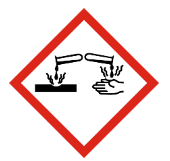 Informations toxicologiques :En cas d’inhalation : brûlures des muqueuses.En cas de contact avec la peau : provoque des brûlures.En cas de contact avec les yeux : provoque des brûlures. Danger de perte de la vue !En cas d’ingestion : irritation des muqueuses de la bouche, de la gorge, de l’œsophage et du tube digestif. Danger de perforation pour l’œsophage et l’estomacCoup de pouce n°1Suspect n° 1 : ions Fer (III)Suspect n° 2 : ions Cuivre (II)Suspect n° 3 : aucun ionSuspect n° 4 : ions Fer (II)Coup de pouce n°2La bouillie bordelaise contient des ions cuivre (II) et des ions sulfate.Coup de pouce n° 3Un seul suspect avait des ions cuivre (II) sur lui, comme sur la scène de crime.Coup de pouce n°4Complète le tableau suivant :Coup de pouce n°4Complète le tableau suivant :Coup de pouce n°4Complète le tableau suivant :Coup de pouce n°5 :Le rapport d’enquête doit apporter la preuve de la culpabilité du meurtrier présumé mais aussi disculper les autres suspects, afin d’éliminer tout risque de complicité.Coup de pouce n°5 :Le rapport d’enquête doit apporter la preuve de la culpabilité du meurtrier présumé mais aussi disculper les autres suspects, afin d’éliminer tout risque de complicité.Coup de pouce n°5 :Le rapport d’enquête doit apporter la preuve de la culpabilité du meurtrier présumé mais aussi disculper les autres suspects, afin d’éliminer tout risque de complicité.